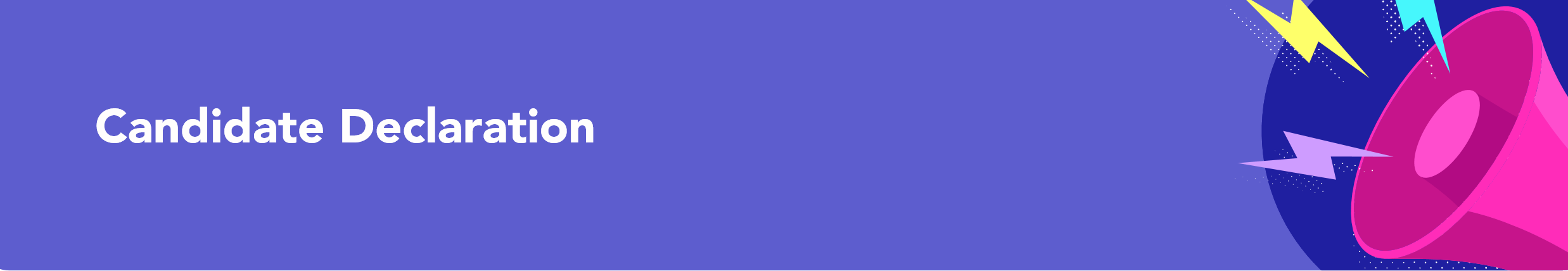 Rhaid i bob darpar Ymddiriedolwr ddarllen ac arwyddo'r datganiad isod a dychwelyd y ffurflen gyda'u cais / enwebiad ar gyfer etholiad. Rwyf yn datgan:Fy mod i'n 18 mlwydd oed neu'n hŷn;Nid wyf erioed wedi cael fy nghael yn euog o drosedd sy'n ymwneud ag anonestrwydd neu dwyll na ystyrir i fod wedi darfod;Nid wyf yn fethdalwr na ollyngwyd;Nid wyf wedi cael fy ngwahardd o fod yn ymddiriedolwr elusen gan Lys neu'r Comisiwn Elusennau;Nid wyf wedi cael fy niarddel dan Ddeddf Diarddeliad Cyfarwyddwyr Cwmnïau 1986;Nid wyf wedi gwneud unrhyw drefniadau â'm credydwyr i dalu llai na maint y ddyled, nad wyf wedi ei thalu;Nid wyf, yng ngoleuni'r uchod, wedi fy niarddel dan Ddeddf Elusennau 2011 (Adran 178) a diwygiad cysylltiedig dilynol i Ddeddf Elusennau 2011 (Deddf Elusennau [Amddiffyn a Buddsoddi Cymdeithasol] 2016, Adran 9) rhag gweithredu fel ymddiriedolwr elusennol;;Rwyf yn deall, os caf fy mhenodi'n Ymddiriedolwr, y byddaf hefyd yn cael fy mhenodi'n Gyfarwyddwr Cwmni yn unol â statws Undeb Myfyrwyr y Drindod Dewi Sant fel Cwmni Elusennol (Rhif Cwmni Cofrestredig: 09103924);Deallaf y byddaf yn arwyddo contract cyflogaeth gyda'r Undeb pan fyddaf yn dechrau yn fy swydd ddydd Llun 14eg Mehefin 2021 am oddeutu 54 wythnos, ac mae’n bosib y caf fy ngwahardd rhag dal swydd gyda'r Undeb am ddwy flynedd wedi hynny.Deallaf na chaniateir i mi gymryd gwyliau blynyddol rhwng dydd Llun 14eg Mehefin 2021 a dydd Llun 12fed Gorffennaf 2021, ac eithrio mewn amgylchiadau anghyffredin. Mae hyn er mwyn caniatáu i mi ymgymryd â'r hyfforddiant llawn sy'n ofynnol ar gyfer bod yn ymddiriedolwr sabothol.Enw Llawn (Llythrennau Bras)Dyddiad:DD/MM/BBArwyddwydDyddiad:DD/MM/BB